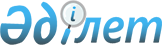 О внесении изменения в решение Восточно-Казахстанского областного маслихата от 9 октября 2013 года № 14/171-V "Об утверждении Правил забора воды из поверхностных и подземных водных объектов при нецентрализованном питьевом и хозяйственно-бытовом водоснабжении населения Восточно-Казахстанской области"Решение Восточно-Казахстанского областного маслихата от 21 апреля 2016 года № 2/19-VI. Зарегистрировано Департаментом юстиции Восточно-Казахстанской области 19 мая 2016 года N 4552      Примечание РЦПИ.

      В тексте документа сохранена пунктуация и орфография оригинала.

      В соответствии с пунктом 5 статьи 6 Закона Республики Казахстан от 23 января 2001 года "О местном государственном управлении и самоуправлении в Республике Казахстан", Восточно-Казахстанский областной маслихат РЕШИЛ:

      1. Внести в решение Восточно-Казахстанского областного маслихата "Об утверждении Правил забора воды из поверхностных и подземных водных объектов при нецентрализованном питьевом и хозяйственно-бытовом водоснабжении населения Восточно-Казахстанской области" от 9 октября 2013 года № 14/171-V (зарегистрировано в Реестре государственной регистрации нормативных правовых актов за № 3105, опубликовано в газетах "Дидар" от 7 декабря 2013 года № 146, "Рудный Алтай" от 9 декабря 2013 года № 145) следующее изменение:

       пункт 7 изложить в новой редакции: 

      "7. Санитарно-эпидемиологические требования к водоисточникам, местам водозабора для хозяйственно-питьевых целей, хозяйственно-питьевому водоснабжению, а также качество питьевой воды нецентрализованных водоисточников по своему составу и свойствам должны соответствовать Санитарным правилам "Санитарно-эпидемиологические требования к водоисточникам, местам водозабора для хозяйственно-питьевых целей, хозяйственно-питьевому водоснабжению и местам культурно-бытового водопользования и безопасности водных объектов", утвержденным Приказом Министра национальной экономики Республики Казахстан от 16 марта 2015 года № 209 (зарегистрировано в Реестре государственной регистрации нормативных правовых актов за № 10774).".

      2. Настоящее решение вводится в действие по истечении десяти календарных дней после дня его первого официального опубликования.



      " 05 " мая 2016 года



      " 22 " апреля 2016 года


					© 2012. РГП на ПХВ «Институт законодательства и правовой информации Республики Казахстан» Министерства юстиции Республики Казахстан
				
      Председатель сессии 

О. Чернышов

      Секретарь Восточно-Казахстанского

      областного маслихата

В. Головатюк

      "СОГЛАСОВАНО"

      Председатель Комитета

      по водным ресурсам Министерства 

      сельского хозяйства

      Республики Казахстан

      _______________И. Абишев

      Руководитель

      Департамента по защите прав потребителей

      Восточно-Казахстанской области

      Комитета по защите прав потребителей

      Министерства национальной экономики

      Республики Казахстан

      _______________Г. Сулейменов
